Write a variable expression for each word phrase.   1)	14 divided by m	_________________________2)	the sum of 3 and k	_________________________3)	g less than 25		__________________________4)	the number of hours in d days	__________________________5)	the number of dozens in e eggs	__________________________Simplify each expression.  Show work and box in your simplified answer.   6)	7)	8)	9)	10)	Evaluate.   11) 	12)	13)	14)	15)	Write an expression you could use to find the area of the shaded figure.  Find the area.					16)  Expression _________________________  					17)  Area _________________   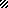 